Credit Card Payment 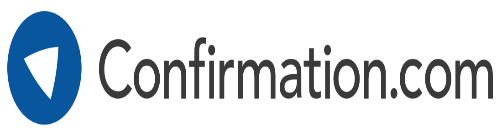 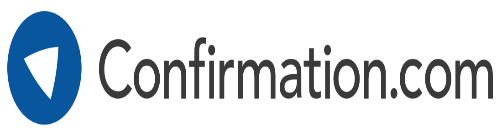 Authorization FormCapital Confirmation, Inc.214 Centerview DriveSuite 265Brentwood, TN 37027Audit Firm Name		Cardholder Name		Cardholder Email		Cardholder Phone		Cardholder Fax			Form of Card				                                                                                          
Credit Card Type		Credit Card Number	Expiration Date		Return the completed and signed form to Capital Confirmation, Inc. by fax at +1 (615) 376-7971 or mail to Capital Confirmation, Inc., Attention: Accounting, 214 Centerview Drive, Suite 265, Brentwood, TN 37027.I acknowledge and authorize Capital Confirmation, Inc. to charge the credit card listed on this form for all charges associated with the Confirmation.com™ service utilized by my firm. I also verify that the information listed on this form is accurate and complete, and agree to provide Capital Confirmation, Inc. with updates regarding this credit card account._____________________________________________________/______________________Cardholder Signature					Date